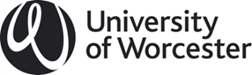 Guidance for using the Observation of Teaching Form for ProbationProbationWho is observed?Academic staff appointed to University of Worcester with a learning and teaching responsibility in their contract of employment.How many observations?Two observations of teaching are required during the probationary period. Who observes and why?Teaching Observations during a probationary period should be undertaken by a Head of Department, Deputy Head or Head of School.Is training required?Heads of Department, Deputy Heads or Heads of School must complete the University training on the use of the Observation of Teaching form.Who completes the form?The individual on probation completes Section A of the form prior to the observation and submits it to the observer.Section B and the Probation Summary is completed by the Head of Department, Deputy Head or Head of School. There is no requirement for every domain in Section B to be completed and comments within the form should reflect the teaching observed. Observers will provide feedback to an observee following an observation. Time should be allowed for this when scheduling a teaching observation. Any further developmental needs identified in the feedback session should be added to the ‘Further support, actions or outcomes’ section of the form.Observees should add their comments to the bottom of Section B following feedback.What happens to the forms?The two observation of teaching forms should be submitted to HR within 10 days of each teaching observation.